2019 WINTER SPORT GAME RESULT SHEET ROUND 5- FOOTBALL 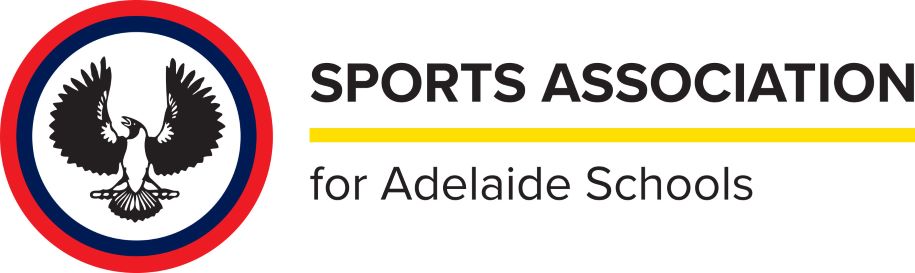   2019 WINTER SPORT RESULTS SHEET- ROUND 3 –BASKETBALL           2019 WINTER SPORT RESULTS SHEET- ROUND 3 –BASKETBALL2019 WINTER SPORT RESULTS SHEET- ROUND 3 –SOCCER DIVISION 1 FOOTBALL DIVISION 1 FOOTBALL DIVISION 1 FOOTBALL DIVISION 1 FOOTBALL DIVISION 1 FOOTBALL 1ST XVIII FOOTBALL SCOREBEST ON GROUND HOMEBEST ON GROUND AWAYGOAL SCORERS (3 OR MORE)PembrokeVSt PetersSt Peters 7.6 (48)DefeatedPembroke 9.12 (66)1-   PembrokeVSt PetersSt Peters 7.6 (48)DefeatedPembroke 9.12 (66)2- PembrokeVSt PetersSt Peters 7.6 (48)DefeatedPembroke 9.12 (66)3-  St MichaelsV CBCSt Michaels 11.13 (79)Defeated4.2 (26)1- 1.  LIAM RYAN (CBC) St MichaelsV CBCSt Michaels 11.13 (79)Defeated4.2 (26)2-  2. CALUM ATKINSON (CBC) St MichaelsV CBCSt Michaels 11.13 (79)Defeated4.2 (26)3- 3. DYLAN SIMPSON (CBC)1-2-3-1-2-3-1-2-3-DIVISION 2 FOOTBALL DIVISION 2 FOOTBALL DIVISION 2 FOOTBALL DIVISION 2 FOOTBALL DIVISION 2 FOOTBALL 1ST  XVIII FOOTBALL SCOREBEST ON GROUND HOME BEST ON GROUND AWAYGOAL SCORERS (3 OR MORE)Mercedes College V St.Ignatius’St.Ignatius 10.26 (86)DefeatedMercedes College 3.2(20)Matthew Robertson (Merc)Mercedes College V St.Ignatius’St.Ignatius 10.26 (86)DefeatedMercedes College 3.2(20)Louis Gunson (Merc)Mercedes College V St.Ignatius’St.Ignatius 10.26 (86)DefeatedMercedes College 3.2(20)Conor Leahy (Merc)Trinity VImmanuel CImmanuel 22.11 (143)DefeatedTrinity 5.4 (34)Michael De Jonge (TC)1-Chris Bawden (Im.C)Jayden Frankenfeld 6 (Im.C)Trinity VImmanuel CImmanuel 22.11 (143)DefeatedTrinity 5.4 (34)Jake Willemson (TC)2-Tom Jennings (Im.C)Tom Jennings 4 / Ben Davies 4   (Im.C)Trinity VImmanuel CImmanuel 22.11 (143)DefeatedTrinity 5.4 (34)Nick Lehman (TC)3-Jayden Frankenfeld (Im.C)Hugh Stagg 3 (Im.C)SHC 3VBlackfriarsBlackfriars 8.13 (61)DefeatedSHC 3 7.11 (53)1-Kelsey Rypstra – 3SHC 3VBlackfriarsBlackfriars 8.13 (61)DefeatedSHC 3 7.11 (53)2-SHC 3VBlackfriarsBlackfriars 8.13 (61)DefeatedSHC 3 7.11 (53)3-1-2-3-1-2-3-OPEN A1 BASKETBALL –POOL A OPEN A1 BASKETBALL –POOL A OPEN A1 BASKETBALL –POOL A OPEN A1 BASKETBALL –POOL A OPEN A1 BASKETBALL –POOL A OPEN A1 BASKETBALL SCORE BEST ON GROUND HOME BEST ON GROUND AWAYPOINT SCORERS (10 OR MORE ) TrinityV PembrokeTC 72 Defeated PEM 411-  Atuer (TC)Nate Deer 16, Isaac Atuer 15, Kalani Sapwell/Ayual Garang 12 (TC)TrinityV PembrokeTC 72 Defeated PEM 412- Sapwell (TC)Mitch Dix 13, Jai (?) 11 (Pem)TrinityV PembrokeTC 72 Defeated PEM 413- Deer (TC)ImmanuelV RostrevorImmanuel 46DefeatedRostrevor 401- Jacob Grosser (Im.C)Jacob Grosser 24 (Im.C)ImmanuelV RostrevorImmanuel 46DefeatedRostrevor 402-  Owen Raneberg (Im.C)ImmanuelV RostrevorImmanuel 46DefeatedRostrevor 403-  Tex Harrison (Im.C)NazarethVSt PetersNazareth 62DefeatedSt Peters 421-NazarethVSt PetersNazareth 62DefeatedSt Peters 422-NazarethVSt PetersNazareth 62DefeatedSt Peters 423-OPEN A1 BASKETBALL –POOL BOPEN A1 BASKETBALL –POOL BOPEN A1 BASKETBALL –POOL BOPEN A1 BASKETBALL –POOL BOPEN A1 BASKETBALL –POOL BOPEN A1 BASKETBALL SCORE BEST ON GROUND HOME BEST ON GROUND AWAYPOINT SCORERS (10 OR MORE ) CabraVSacred HeartCabra 44DefeatedSHC 411- CabraVSacred HeartCabra 44DefeatedSHC 412- CabraVSacred HeartCabra 44DefeatedSHC 413-Concordia VSt MichaelsSt Michaels 75DefeatedDefeated CC 271-Concordia VSt MichaelsSt Michaels 75DefeatedDefeated CC 272-Concordia VSt MichaelsSt Michaels 75DefeatedDefeated CC 273-Prince AlfredVCardijnPAC – 66DefeatedCC - 281-Prince AlfredVCardijnPAC – 66DefeatedCC - 282-Prince AlfredVCardijnPAC – 66DefeatedCC - 283-OPEN A2 BASKETBALL –POOL AOPEN A2 BASKETBALL –POOL AOPEN A2 BASKETBALL –POOL AOPEN A2 BASKETBALL –POOL AOPEN A2 BASKETBALL –POOL AOPEN A2 BASKETBALL SCORE BEST ON GROUND (TOP 3) BEST ON GROUND (TOP 3)POINT SCORERS (10 OR MORE ) CBCVMHSCBC 69DefeatedMHS 431-Legundi Gur (CBC)Lengundi Gur 27 (CBC)Akok Machar	22 (CBC)CBCVMHSCBC 69DefeatedMHS 432-       2    Akok Machar (CBC)CBCVMHSCBC 69DefeatedMHS 433-       3  Aaaron Marchioro (CBC)BlackfriarsVMercedes Blackfriars 45DefeatedMercedes 44Noah Hubner-Booth (Merc)1.Jackson SmithNoah Hubner-Booth 18 (Merc)Oly Fenwick 10 (Merc)BlackfriarsVMercedes Blackfriars 45DefeatedMercedes 44Oly Fenwick (Merc)2.Kane FlanaganJackson Smith 23 (BPS)BlackfriarsVMercedes Blackfriars 45DefeatedMercedes 44Angus Sutton (Merc)3.Matt PittAdelaide HSVNorwood/Morialta HSAdelaide HS 45DefeatedNMHS 321-Adelaide HSVNorwood/Morialta HSAdelaide HS 45DefeatedNMHS 322-Adelaide HSVNorwood/Morialta HSAdelaide HS 45DefeatedNMHS 323-OPEN A2 BASKETBALL –POOL BOPEN A2 BASKETBALL –POOL BOPEN A2 BASKETBALL –POOL BOPEN A2 BASKETBALL –POOL BOPEN A2 BASKETBALL –POOL BOPEN A2 BASKETBALL SCORE BEST ON GROUND (TOP 3)SCHOOL OF PLAYERPOINT SCORERS (10 OR MORE ) Glenunga HSVPulteneyPulteney 55DefeatedGIHS 331-Glenunga HSVPulteneyPulteney 55DefeatedGIHS 332-Glenunga HSVPulteneyPulteney 55DefeatedGIHS 333-Unley HSVSt Johns GrammarUHS 43DefeatedSt Johns 421-Unley HSVSt Johns GrammarUHS 43DefeatedSt Johns 422-Unley HSVSt Johns GrammarUHS 43DefeatedSt Johns 423-WestminsterVScotchScotch 59Defeated Westminster 491-WestminsterVScotchScotch 59Defeated Westminster 492-WestminsterVScotchScotch 59Defeated Westminster 493-1ST XI SOCCER (WEDNESDAY LEAGUE) NORTH/EAST1ST XI SOCCER (WEDNESDAY LEAGUE) NORTH/EAST1ST XI SOCCER (WEDNESDAY LEAGUE) NORTH/EAST1ST XI SOCCER (WEDNESDAY LEAGUE) NORTH/EAST1ST XI SOCCER (WEDNESDAY LEAGUE) NORTH/EAST1ST  XI SOCCER  SCOREBEST ON GROUND (TOP 3)SCHOOL OF PLAYERGOAL SCORERS Trinity vGleeson Trinity 4 def Gleeson 2Tsalamangos (TC)Langridge – 2 (TC)Trinity vGleeson Trinity 4 def Gleeson 2Langridge (TC)Tsalamangos – 1 (TC)Trinity vGleeson Trinity 4 def Gleeson 2Wilson (TC)Nyaruwe – 1 (TC)Blackfriars VPACPAC 1DefeatedBlackfriars 01-Blackfriars VPACPAC 1DefeatedBlackfriars 02-Blackfriars VPACPAC 1DefeatedBlackfriars 03-St PaulsVPembrokePembroke 9DefeatedSt Pauls 01-St PaulsVPembrokePembroke 9DefeatedSt Pauls 02-St PaulsVPembrokePembroke 9DefeatedSt Pauls 03-St IgnatiusVRostrevorRostrevor 2Defeated St Ignatius 01-St IgnatiusVRostrevorRostrevor 2Defeated St Ignatius 02-St IgnatiusVRostrevorRostrevor 2Defeated St Ignatius 03-1ST XI SOCCER (WEDNESDAY LEAGUE) SOUTH/WEST 1ST XI SOCCER (WEDNESDAY LEAGUE) SOUTH/WEST 1ST XI SOCCER (WEDNESDAY LEAGUE) SOUTH/WEST 1ST XI SOCCER (WEDNESDAY LEAGUE) SOUTH/WEST 1ST XI SOCCER (WEDNESDAY LEAGUE) SOUTH/WEST 1ST  XI SOCCER  SCOREBEST ON GROUND (TOP 3)SCHOOL OF PLAYERGOAL SCORERS Mercedes V St.PetersSt.Peters 5DefeatedMercedes 1Massimo Falco (Merc)Massimo Falco 1 (Merc)Mercedes V St.PetersSt.Peters 5DefeatedMercedes 1Anthony Colangelo (Merc)Mercedes V St.PetersSt.Peters 5DefeatedMercedes 1Josh Antony (Merc)Immanuel CollegeVCardijnImmanuel 4DefeatedCardijn 2Jordan Wright (Im.C)Jordan Wright 4 (Im.C)Immanuel CollegeVCardijnImmanuel 4DefeatedCardijn 2Cardijn player (Im.C)Immanuel CollegeVCardijnImmanuel 4DefeatedCardijn 2Jett Matthews (Im.C)CBCV PulteneyCBC 2Defeated Pulteney 01-CBCV PulteneyCBC 2Defeated Pulteney 02-CBCV PulteneyCBC 2Defeated Pulteney 03-SHC VSt MichaelsGAME POSTPONED1-SHC VSt MichaelsGAME POSTPONED2-SHC VSt MichaelsGAME POSTPONED3-ScotchBYE 